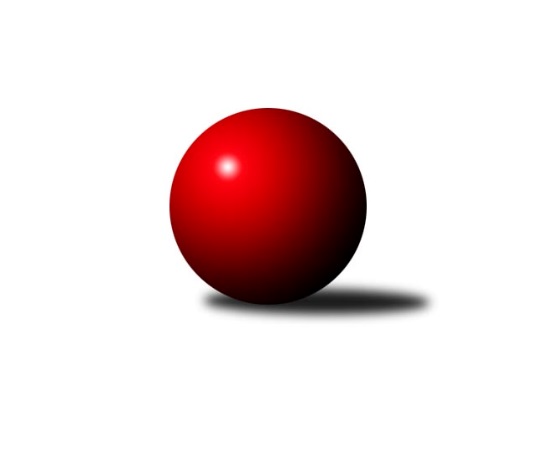 Č.1Ročník 2023/2024	9.6.2024 Meziokresní přebor ČB-ČK B 4 členné  2023/2024Statistika 1. kolaTabulka družstev:		družstvo	záp	výh	rem	proh	skore	sety	průměr	body	plné	dorážka	chyby	1.	TJ Spartak Trhové Sviny E	1	1	0	0	6.0 : 0.0 	(7.0 : 1.0)	1524	2	1080	444	41	2.	Kuželky Borovany D	1	1	0	0	4.0 : 2.0 	(3.5 : 4.5)	1458	2	1072	386	51	3.	TJ Nová Ves B	1	0	0	1	2.0 : 4.0 	(4.5 : 3.5)	1457	0	998	459	47	4.	Kuželky Borovany E	1	0	0	1	0.0 : 6.0 	(1.0 : 7.0)	1307	0	986	321	74Tabulka doma:		družstvo	záp	výh	rem	proh	skore	sety	průměr	body	maximum	minimum	1.	TJ Spartak Trhové Sviny E	1	1	0	0	6.0 : 0.0 	(7.0 : 1.0)	1524	2	1524	1524	2.	Kuželky Borovany D	1	1	0	0	4.0 : 2.0 	(3.5 : 4.5)	1458	2	1458	1458	3.	TJ Nová Ves B	0	0	0	0	0.0 : 0.0 	(0.0 : 0.0)	0	0	0	0	4.	Kuželky Borovany E	0	0	0	0	0.0 : 0.0 	(0.0 : 0.0)	0	0	0	0Tabulka venku:		družstvo	záp	výh	rem	proh	skore	sety	průměr	body	maximum	minimum	1.	Kuželky Borovany D	0	0	0	0	0.0 : 0.0 	(0.0 : 0.0)	0	0	0	0	2.	TJ Spartak Trhové Sviny E	0	0	0	0	0.0 : 0.0 	(0.0 : 0.0)	0	0	0	0	3.	TJ Nová Ves B	1	0	0	1	2.0 : 4.0 	(4.5 : 3.5)	1457	0	1457	1457	4.	Kuželky Borovany E	1	0	0	1	0.0 : 6.0 	(1.0 : 7.0)	1307	0	1307	1307Tabulka podzimní části:		družstvo	záp	výh	rem	proh	skore	sety	průměr	body	doma	venku	1.	TJ Spartak Trhové Sviny E	1	1	0	0	6.0 : 0.0 	(7.0 : 1.0)	1524	2 	1 	0 	0 	0 	0 	0	2.	Kuželky Borovany D	1	1	0	0	4.0 : 2.0 	(3.5 : 4.5)	1458	2 	1 	0 	0 	0 	0 	0	3.	TJ Nová Ves B	1	0	0	1	2.0 : 4.0 	(4.5 : 3.5)	1457	0 	0 	0 	0 	0 	0 	1	4.	Kuželky Borovany E	1	0	0	1	0.0 : 6.0 	(1.0 : 7.0)	1307	0 	0 	0 	0 	0 	0 	1Tabulka jarní části:		družstvo	záp	výh	rem	proh	skore	sety	průměr	body	doma	venku	1.	TJ Spartak Trhové Sviny E	0	0	0	0	0.0 : 0.0 	(0.0 : 0.0)	0	0 	0 	0 	0 	0 	0 	0 	2.	Kuželky Borovany E	0	0	0	0	0.0 : 0.0 	(0.0 : 0.0)	0	0 	0 	0 	0 	0 	0 	0 	3.	TJ Nová Ves B	0	0	0	0	0.0 : 0.0 	(0.0 : 0.0)	0	0 	0 	0 	0 	0 	0 	0 	4.	Kuželky Borovany D	0	0	0	0	0.0 : 0.0 	(0.0 : 0.0)	0	0 	0 	0 	0 	0 	0 	0 Zisk bodů pro družstvo:		jméno hráče	družstvo	body	zápasy	v %	dílčí body	sety	v %	1.	Zbyněk Ilčík 	TJ Nová Ves B 	1	/	1	(100%)	2	/	2	(100%)	2.	Bohuslav Švepeš 	TJ Spartak Trhové Sviny E 	1	/	1	(100%)	2	/	2	(100%)	3.	Jiří Švepeš 	TJ Spartak Trhové Sviny E 	1	/	1	(100%)	2	/	2	(100%)	4.	Josef Špulka 	Kuželky Borovany D 	1	/	1	(100%)	2	/	2	(100%)	5.	Bohuslav Švepeš 	TJ Spartak Trhové Sviny E 	1	/	1	(100%)	2	/	2	(100%)	6.	Milan Churavý 	TJ Nová Ves B 	1	/	1	(100%)	1.5	/	2	(75%)	7.	Vlastimil Kříha 	TJ Spartak Trhové Sviny E 	1	/	1	(100%)	1	/	2	(50%)	8.	Petra Aldorfová 	Kuželky Borovany D 	1	/	1	(100%)	1	/	2	(50%)	9.	Ladislav Staněk 	TJ Nová Ves B 	0	/	1	(0%)	1	/	2	(50%)	10.	František Stodolovský 	Kuželky Borovany E 	0	/	1	(0%)	1	/	2	(50%)	11.	Jiří Janoch 	Kuželky Borovany D 	0	/	1	(0%)	0.5	/	2	(25%)	12.	Josef Malík 	Kuželky Borovany E 	0	/	1	(0%)	0	/	2	(0%)	13.	Milan Šimek 	Kuželky Borovany E 	0	/	1	(0%)	0	/	2	(0%)	14.	Vladimír Severin 	TJ Nová Ves B 	0	/	1	(0%)	0	/	2	(0%)	15.	Radek Soukup 	Kuželky Borovany D 	0	/	1	(0%)	0	/	2	(0%)	16.	Iva Soukupová 	Kuželky Borovany E 	0	/	1	(0%)	0	/	2	(0%)Průměry na kuželnách:		kuželna	průměr	plné	dorážka	chyby	výkon na hráče	1.	Borovany, 1-2	1457	1035	422	49.0	(364.4)	2.	Trhové Sviny, 1-2	1415	1033	382	57.5	(353.9)Nejlepší výkony na kuželnách:Borovany, 1-2Kuželky Borovany D	1458	1. kolo	Milan Churavý 	TJ Nová Ves B	407	1. koloTJ Nová Ves B	1457	1. kolo	Josef Špulka 	Kuželky Borovany D	382	1. kolo		. kolo	Jiří Janoch 	Kuželky Borovany D	378	1. kolo		. kolo	Zbyněk Ilčík 	TJ Nová Ves B	375	1. kolo		. kolo	Petra Aldorfová 	Kuželky Borovany D	374	1. kolo		. kolo	Ladislav Staněk 	TJ Nová Ves B	370	1. kolo		. kolo	Radek Soukup 	Kuželky Borovany D	324	1. kolo		. kolo	Vladimír Severin 	TJ Nová Ves B	305	1. koloTrhové Sviny, 1-2TJ Spartak Trhové Sviny E	1524	1. kolo	Jiří Švepeš 	TJ Spartak Trhové Sviny E	412	1. koloKuželky Borovany E	1307	1. kolo	Bohuslav Švepeš 	TJ Spartak Trhové Sviny E	383	1. kolo		. kolo	Vlastimil Kříha 	TJ Spartak Trhové Sviny E	382	1. kolo		. kolo	Bohuslav Švepeš 	TJ Spartak Trhové Sviny E	347	1. kolo		. kolo	František Stodolovský 	Kuželky Borovany E	341	1. kolo		. kolo	Milan Šimek 	Kuželky Borovany E	323	1. kolo		. kolo	Josef Malík 	Kuželky Borovany E	322	1. kolo		. kolo	Iva Soukupová 	Kuželky Borovany E	321	1. koloČetnost výsledků:	6.0 : 0.0	1x	4.0 : 2.0	1x